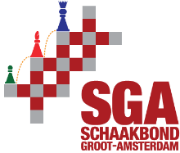 Schaakbond Groot-Amsterdam organiseert:Persoonlijk JeugdkampioenschapC-categorie (PK-C)Zaterdag en zondag 4 en 5 maart 2017 in AlmereDit toernooi is voor kinderen geboren in of na 2003 en lid zijn van een schaakclub in de SGA.LocatieInschrijvingSpeeltempoToernooivormSportcentrum Annapark, Sas van Gentlaan 10-12, 1324 CT Almere, tel.nr. 036-5298424Vooraf inschrijven tot en met vrijdag 3 maart 2017 18.00 uur:Per e-mail: ahsijpkes@gmail.comOFvia de link (SGA website): www.sgaschaken.nl/inschrijven-voor-pk-c-4-5-maart-2017/Vermeld je voornaam, achternaam, geboortedatum, rating en club.Je ontvangt een bevestiging van je inschrijving. Deelname is gratis!30 min + 5 sec per zet per persoon per partij. NOTEREN IS VERPLICHT!9 ronden ZwitsersSchemaZaterdag 4 maart 201711.00 - 11.30 aanmelden(Te laat? Dan kun je niet meedoen!)11.30 - 12.45 ronde 112.45 - 14.00 ronde 214.00 - 14.30 PAUZE14.30 - 15.45 ronde 315.45 - 17.00 ronde 4Zondag 5 maart 201709.00 - 09:30 aanwezigheid melden09.30 - 10.45 ronde 510.45 - 12.00 ronde 612.00 - 13.15 ronde 713.15 - 13.45 PAUZE13.45 - 15.00 ronde 815.00 - 16.15 ronde 916.15 - 16.45 prijsuitreiking OF16.15 - 17.30 barrages en prijsuitreikingPrijzenPlaatsing NKBekers voor de nummers 1 t/m 3 en voor het beste meisje. De winnaars mogen zich Amsterdams (meisjes)kampioen t/m 14 jaar noemen.De kampioenen (beste jongen en beste meisje) gaan naar het NK C.Bij gelijk eindigen op de eerste plaats volgen beslissingswedstrijden.NOTA BENE: deze worden direct na de laatste ronde gespeeld met een tempo van 5 min + 3 sec.